РАЗБОР BAPHAHTA 1Часть 1В одной из кодировок Unieode каждый символ кодируетея 16 би- тами.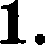 Определите размер следующего предложения в даняой кодировке. Тнше  едешь  —  дальте будетьl216 бит27 байт54 байта46 байтОтвет:Решение.Каждый еимвол кодируетея 16 битами. Значит, общее  количество бит во веем предложении будет равно количеству еимволов, ум- ноженному на 16. Аккуратно подечитываем  количество еимволов в предложении, яе забывая при этом пробелы между словами. По- лучаем 27 еимволов. Умножаем 27 на 16 бит, получаем 432 бита. Такого ответа нет ереди предлагаемых вариантов. Переведем no- лученную величину в байты. То ееть поделим 432 на 8 (или можно умножить 27 на 2). Получаем 54 байта.Ответ:	3Для какого из приведенных чиеел истивво выскапывание: (чиело > 40) И НЕ (чиело нечетное)?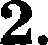 1)  232)  403)  544)  63Ответ:Решение.Запиюем  порядок  выполнения  действий  в  выеказывании. Согласно правилам приоритета, сначала выполняются действия в екобках, затем логичеекие операции в порядке: НЕ-И-ИЛИ.128Вычислим по действиям значение выскавывания для каждого иэ приведенных чисел.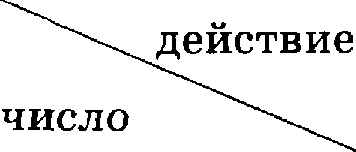 Только для одного числа  в  последнем  столбике  получается  значе- ние  ‹•да•› (истина)  — для числа 54.Oнiaem:3.		Между  иаселениыми  пуиктами  А, В, С, D, Е  построены дороги, протяженность которых (в километрах) приведена в таблице.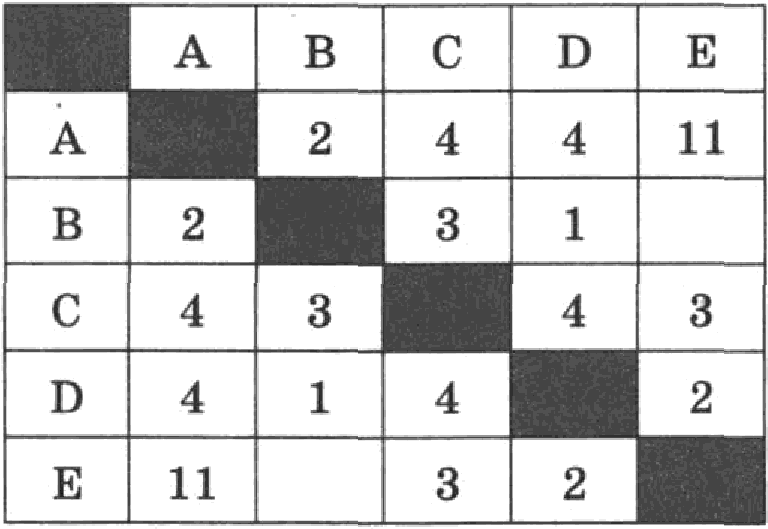 Определите длину пратчайшего пути между пунктами А и Е. Пe- редвигаться можно только по дорогам, протяжепность которых уназана в таблице.1) 52) 64)   11Ответ:Решение.Воспользуемся	упрощенной	+бумажной +  версией	алгоритма Дейкстры.Будем подсчитывать  кратчайшее расстояние из пункта А до  всехоствтьныхпунктов.При объяснении решения будем пользоваться терминами теории графов. Haceзенные пункты будем называть вершинами, а дороги между ними — ребрами.Шаг 0. Изначально рассмотрим  расстояние  от пункта А  до пункта А. Оно равно нулю (можно никуда  не ехать и оказаться  тем самым  в пункте А). fiудем строить дерево решений. Начнем это делать с вершины А. Расстояние до вершины от вершины А будем обозна- чать числом справа внизу возле вершины. Пока что в дереве у нас есть только одна вершина — Щ.Вычеркнем из списка еще не рассмотренных вершин пункт А. Мы никогда уже не найдем путь короче, чем уже найденный (с pac- сторнием 0).&BCDEШеф 1. Рассмотрим текущую вершину (Щ). Найдем по таблице все вершины, до которых есть ребра  из пункта А.  Это вершины  В, С,  D, Е.Из пункта At нарисуем ребра в каждую из этих вершин. На каж- дом ребре напишем длину дороги из текущей вершины (сейчас это вершина А) в каждую из этих вершин.Для каждой из этих вершин посчитаем «текущее кратчайшее рас- стояние от вершины А» . Для этого добавим к расстоянию до те- кущей вершины (сейчас это вершина А, расстояние до нее равно 0) длину  ребра. 8апишем  полученные  расстояния  возле  их вершин.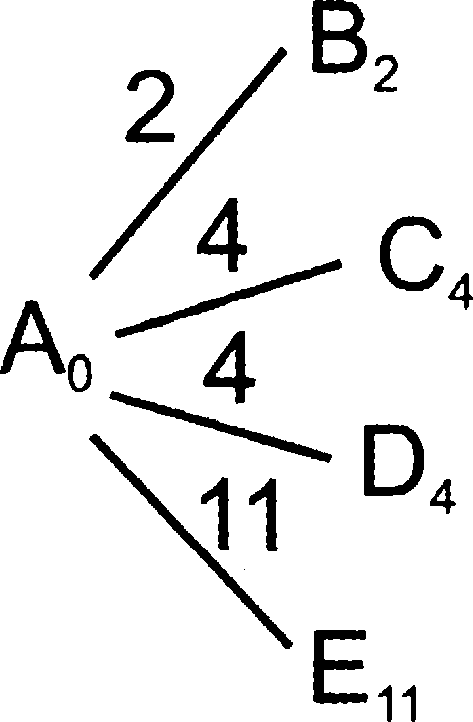 Шеф 2. В получившемся дереве найдем вершину с самым малень- ким значением. Это вершина В,. На следующем шаге будем рас- сматривать все ребра, выходящие из нее. Расстояние до этой вер- шины уже никогда не найдется лучше. Вычеркнем ее из списка рассматриваемых вершин.AБCDEРассмотрим текущую вершину (В,). Найдем по таблице все вер- шины, до которых есть ребра из пункта В. ІЭто вершины А, С, D.Но вершина  А  у нас  вычеркнута  в списке рассматриваемых. Ребра в нее мы больше рассматривать уже не будем.Из  пункта  Be нарисуем  ребра  в  каждую  из  оставшихся   вершин (В и С). На каждом ребре напишем длину дороги из текущей вер- шины (сейчас  это вершина В)  в каждую  из этих вершин.Для каждой из этих вершин посчитаем «текущее кратчайшее рас- стояние от вершины А» . Для этого добавим к расстоянию до те— кущей  вершины  (сейчас  это вершина  B2. расстояние  до нее равнодлину ребра. Напишем полученные расстояния возле их вершин.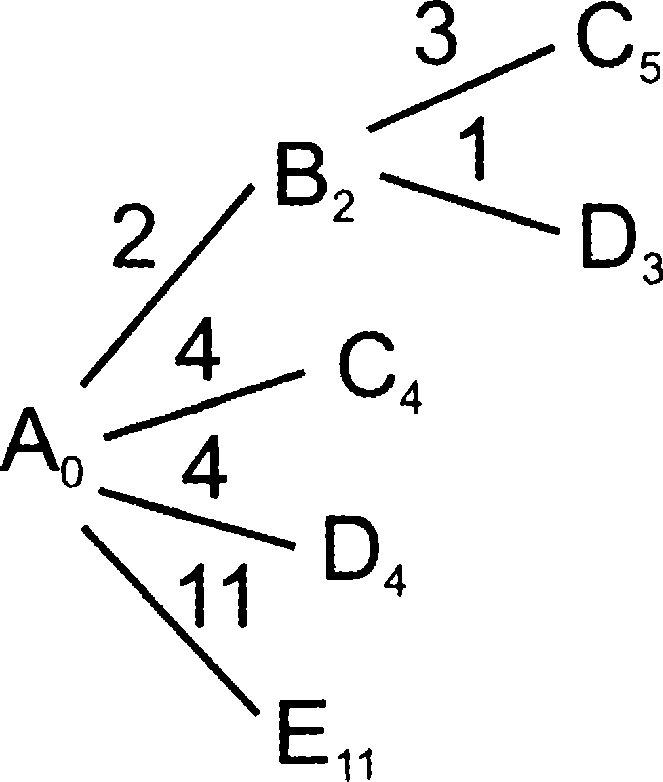 В дереве решений, начиная с этого шага, будут появляться  «двой- ные › вершины. Например, вершины Су и Co. а также D4 и D,. Вы- черкнем вершины, расстояния до которых больше (если для пары одинаковых  вершин  расстояние  одинаковое,  вычеркнем  любую изних).  В данном случае вычеркнем  C, и D4 .Шаг 3. В получившемся дереве найдем вершину с самым малень- ким значением. Это вершина D . На следующем шаге будем рас- сматривать все ребра, выходящие из нее. Расстояние до этой вер- шины уже никогда не найдется лучше. Вычеркнем ее из списка рассматриваемых вершин.i&ВСЮЕРассмотрим текущую вершину (Do). Найдем по таблице все вер- шины, до которых есть ребра из пункта D. Это вершины А, В, С, Е. Но вершины А и В у нас вычеркнуты в списке рассматриваемых. Ребра в них  мы  больше рассматривать  уже не будем.Из пункта D, нарисуем  ребра  в каждую  из оставшихся  вершин (С и Е). На каждом ребре напишем длину дороги из текущей вер- шины (сейчас это вершина D) в каждую из этих вершин.Для каждой из этих вершин посчитаем «текущее кратчайшее рас- стояние от вершины А» . Для этого добавим к расстоянию до те- кущей  вершины  (сейчас  это вершина  Do. расстояние  до нее равнодлину   ребра.  Напишем  полученные   расстояния   возле  их вер-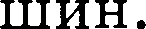 C 7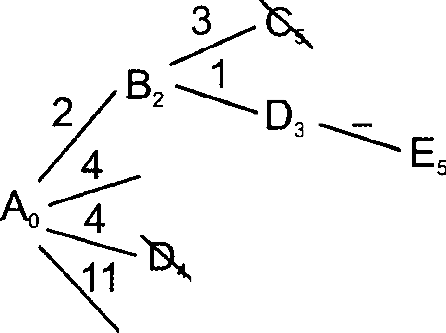 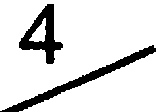 2	24	C 411Е 11Найдем в дереве решений «двойные» вершины: C4 и C7, а также E,, и E,. Вычеркнем вершины, расстояния до которых больше. В дан- ном случае вычеркнем C, и E,,.Шаг 4. В получившемся дереве найдем вершину с самым малень- ким значением. Это вершина C4 . На следующем шаге будем рас- сматривать все ребра, выходящие из нее. Расстояние до этой вер- шины уже никогда не найдется лучше. Вычеркнем ее из списка рассматриваемых вершин.АЈЗБІ)ЕРассмотрим текущую вершину (C4 ). Найдем по таблице все вер- шины, до которых есть ребра из пункта С и которые еще не вы- черкнуты в списке рассматриваемых. Такая вершина осталась только одна  — вершина Е.Из пункта C4 нарисуем ребро в оставшуюся вершину (Е). На ребре напишем длину  дороги  из текущей  вершины (сейчас это вершина С) в эту вершину (3).Посчитаем «текущее кратчайшее расстояние от  вершины  А» для этой вершины. Для этого добавим к расстоянию до текущей вер- шины (сейчас это вершина C4 , расстояние до нее равно 4) длину ребра (3). Напишем  полученное  расстояние  возле вершины.2	Dз	2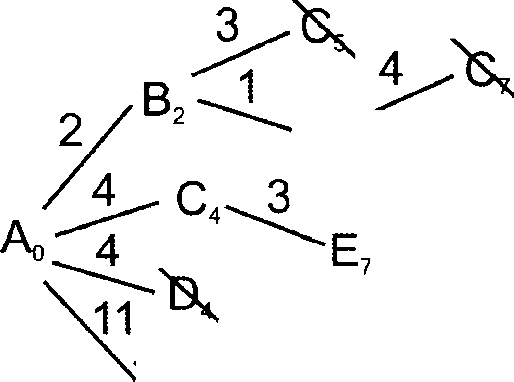 4	Е,11Найдем  в  дереве  решений   «двойные»   вершины:  E7-    и ЕВычерк-нем вершину, расстояние до которой больше. В данном случае вы- черкнем E 7.Шеф 5. В  получившемся  дереве найдем вершину  с самым малень—ким  значением.  Это верши-на ЕТак  как  это  та вершина, расстоя-ние до которой мы ищем по условию задачи, выполнение алго- ритма на этом заканчивается. Мы нашли, что кратчайшее расстояние от вершины А  до вершины Е равно 5.Ответ:    1В некотором каталоге хранился файл Голубика.јрg, имевший полное имя D:\Рисувки\Ягоды\Голубика.јрg. В этом каталоге создали подкаталог Лето и файл Голубика.јрg переместили в соз- данный  подкаталог.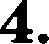 Скажите полное имя этого файла после перемещения.D:\Рисувки\Ягодьі\Голубика.јрgD:\Рисунки\Ягоды\Лето\Голубика.јрgD:\Рисунки\Лето\Голубика.јрgD:\Лето\Голубика.јрgОтвет:Решение.Так как полное имя файла было D:\Рисувки\Ягоды\Голубика.јрg, то текущим каталогом был D:\Рисувки\Ягоды. В этом каталоге создали подкаталог Лето. Значит, полное имя получившегося ка- талога стало D:\Рисувки\Ягоды\Лето. В этот каталог поместили файл Голубика.јрg.  Значит,  полное  имя  файла  стало D:\Рисувки\Ягодьі\Лето\Голубика.јрg.Ответ:    2Дан фрагмент электронной таблицы, в первой строке которой за- писаны числа, а во второй — формулпі.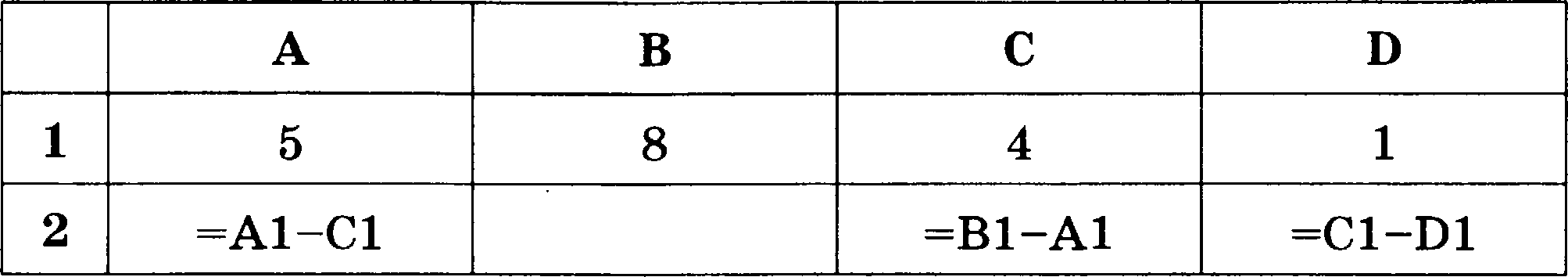 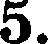 Какая из перечисленных ниже формул должна бпіть написана в ячейке  B2,  чтобы  построенная   после  выполнения  вычислений133круговая диаграмма по значениям диапазона ячеек A2 : D2 соот- ветствовала рисунку?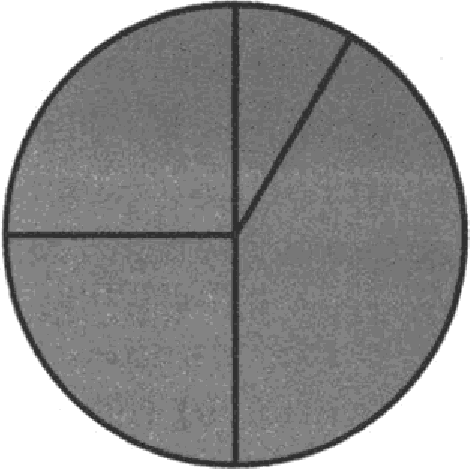 it =ві—сі2)  =D1*2ЗЈ =C1+D14)  =A1—2*D1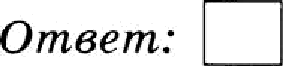 Решение.Вычислим формулы в ячейках A2,  C2, D2:A2=A1—C1=5—4=1 С2=В1—АА-8—5=3 D2=C1—D1=4—1=3Получаем,  что  диаграмма  была  построена  по  диапазону  чисел: 1,неизвестно,  3, 3.Анализируем диаграмму и обнаруживаем, что в ней  есть  один очень маленький сектор, большой, а также два одинаковых секто- ра,  составляющих   четверть круга каждый.В  списке  чисел  диапазона  A2  : D2  есть два одинаковых  числа:  3 и3. Значит,  они и соответствуют  секторам по четверть круга.Так как при создании круговой диаграммы сектора на круге ри-  суются в том же порядке, что и порядок ячеек  в таблице,  получа- ем, что неизвестная нам ячейка соответствует самому большому сектору   диаграммы.Проанализируем его значение. Если продлить горизонтальную линию—разделитель между одинаковыми секторами вправо, мож- но заметить, что в правой  верхней четверти  круга  самъій  малень- кий сектор занимает примерно треть. Он при этом соответствует ячейке A2 (которая равна 1). А четверть круга, как мы уже выяс- нили, соответствует иислу 3. То есть оставшаяся часть правой верхней четверти круга — это 2. А большой сектор состоит из этой части  плюс  еще правая  нижняя  четверть.  То есть всего: 2+3-5.Вычислим  все формулы  в вариантах  ответов  и  найдем  среди нихту, значение которой равно 5:1)  =B1—C1=8—5=32)   —D1*2= 1*2=23) —C1+D1=4+1=54) =A1—2*D1—5—2*1=3Omaem:Исполнитель Чертежник перемещается на координатной плоско- сти, оставляя след в виде линии. Чертежник может выполнять команду Сместиться ва (п, b) (где о, 6 — целые числа), переме- щающую Чертежника из точки с координатами (т, у) в точку с ко- ординатами (т + о, у + 6). Если числа о, 6 положительные, значе- ние соответствующей координаты увеличивается; если отрица- тельные — уменьшается.Например, если Чертежник находится в точке с координатами (9, 5), то команда Сместиться ва (1, —2) переместит Чертежника в точку (i0, 3)-8аписьПовтори  k разІtомандаl Іtомаііда2 КомавдаЗ конецозначает, что последовательность команд Комавдаl Іtомавда2 ІtомандаЗ повторится # раз.Чертежнику был дан для исполнение следующий алгоритм:Повтори  3 разСместиться на (—1, —4) Сместиться на (2, —2) Сместиться на (3, 3)конецНа какую одну команду можно заменить отот алгоритм, чтобы Чертежник оказался в той же точке, что и после выполнения ал- горитма?Сместиться  на (4, —3)Сместиться на (12, —9)Сместиться ва (—12, 9)Сместиться на (—4, 3)Omaem:Решение.Вычислим, на какое расстояние смещается Чертежник после вы- волнения алгоритма по каждой координате в отдельности.Сначала вычислим смещение Чертежника в результате выполне- ния одного шага цикла. Для этого сложим все смещения Чертеж- ника внутри цикла по каждой координате в отдельности:По  оеи Х:   —1+2+3 = 4По оеи У: —4—2+3 = —3Теперь вычиелим емещение Чертежника в результате выполнения всего цикла. Для каждой координаты умножим смещение Чер- техника  на одном  шаге цикла  на число  шагов цикла:По оси Х:   3 *  4 = 12По оеи У: 3 * —3 = —9То есть Чертежник еуммарно переместился по оеи  Х  на  12,  а  по оси У на —9. Это равносильно выполнению команды Чертежника Сместиться ва (12, —9).Ответ.    2Ваня шифрует русские слова, записывая вместо каждой буквы ее номер в алфавите (без  пробелов).  Номера букв даны в таблице.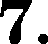 Некоторые шифровки можно расшифровать несколькими спосо- бами.Например,   311333  может  означать  «ВАЛЯ»,  может	«ЭЛЯ» , а может — «BAABBB•› .Даны четыре шифровки:1025314316424532030103245251Только одна из них расшифровывается единственным способом. Найдите ее и расшифруйте. Получившееся слово запишите в ка- честве ответа.Ответ:    	Решение.Будем анализировать каждую из шифровок. Будем пытаться раз- бить каждую шифровку на отдельные числа. Если такое можно будет сделать несколькими способами, значит, эта шифровка не подходит нам в качестве ответа.1025314: первую цифру можно рассматривать только вместе с ну- лом, етоящим на втором месте (потому что кода 0 или кода, начи- нающегося на 0, в таблице нет). Однако уже третью и четвертую цифры (2 и 5) можно рассматривать двумя различными способа- ми: отдельно 2 и 5, и вместе как 25. Не подходит.3164245: уже первые две цифры (3 и 1) можно рассматривать дву- мя различными способами: отдельно 3 и 1, и вместе как 31. Сле- дующая цифра (6) не мешает считать цифру 1 ни как отдельную, ни как часть числа 31. Не подходит.3203010: первые 2 цифры вроде бы можно рассматривать и как отдельно (3 и 2), так и вместе (32). Однако после цифры 2 етоит 0, поэтому нужно считать ее первой цифрой числа 20. То есть, пер- вые 3 цифры можно рассматривать только как 3 и 20. Далее в чис- ле после цифры 3 стоит 0, поэтому это можно рассматривать толь- ко как 30. Аналогично, далее цифръі 1 и 0 можно рассматривать только как 10. Подходит.На всякий случай убедимея, что оетавшееся чиело не подходит. 3245251: первые 2 цифры (3 и 2) можно рассматривать как от- дельно (3 и 2), так и вместе (32). Стоящая после них цифра 4 ни- как не мешает рассматривать оба варианта. Не подходит.Декодируем найденное сообщение: 3203010 = 3 20 30 10 = ВТЬИ.Ответ: ВТЬИ.В  программе   знак   «= •›  обозначает   оператор   присваивания,   знаки«+» , «—» , «* » и  «/ »  —  соответственно  операции  еложения,  вычи- тания, умножения и деления. Правила  выполнения  операций  и  порядок   действий   соответствуют    правилам  арифметики.Определите значение переменной а после выполнения алгоритма:а := 8b := 3b :- а / 2 * bа := 3 * а + 2 * bВ ответе укажите  одно целое число  — значение переменной а.Ответ:    	Peuieuue.Bsiuiicniiu  nocne,qoaaTensiio,  CTJ3OUKa  3& CTJ3OUKOI4,  aHaueH  e xam-,Boro Bsipameii  n.  fiy,qeu npii aTOu OTcne  tiiBflTs, very paBHa xamqannepeueHiian.Omaem: 48.3an iiiiiTe aHaueHiie  nepeueHHoii  s,  nonyueHHoe  B peayni›TaTe  pa6o- Tsi cne,qyio ten nporpauuni. TexcT nporpauusi up Be,qeH Ha Tpex easixax      nporpaMuiipoBaHiie.•Omaem:	 Решение.АнализируеМ програМму. ЗаМечаем, чТо к переМеННой s  (Началь- Hoe зНачеНие коТОрой paBHo 0) прибаВляеТся ОдинакоВое зНачеНие(7)  На  каждоМ  шаге  цикла  при  k,  ІірllНимающеМ   зНачеНип  ОТ  5 до13 ВКЈіючиТельНО. ПодСчlІТьІВаеМ, сколько  раз  вьІІІОлНяеТся  циКЈі. ЗТо случаеТся для зНачеНий переменной k, раВньІХ: 5,  6,  7,  8,  9, 10,  11,  12,  13.  АккураТНо  подСчІlТьІВаеМ  количесТВО  ПTIIX  чисел (9). ЗначиТ, к переМенной s 9 раз прибаВляеТся число 7. Общая суМма paBHa 9 * 7.Omaem: 63.B T86n pe Dad  npe,gczaBnexai ,ga  xsie  o  xon  necTBe  ronoCoB,  no,aa  - unix ma 10  cnonx  zeneii  xapo,a  six  nece  (Dat  [ 1  ]  —  xon  uecTBO ronoCOB,  no,gaiiiisIx  aa  nepBoro iicnonxiiTenn; Dad [ 2 )  —  ma BToporo iiT. Q.). Onpepen Te, xaxoe macro 6y,qeT aneuaTa  o B peaynsTaTe  pa- 6OTai cnepyio en nporpauMbi. TexcT nporpauusl up  Beige  ma  Tpex naaixax  nporpaMMxpoBax   nOmaem:    	Решение.Анализируем пporpaMMy. После заполнения массиВа программа задаеТ ііачалыіое значеііііе переменНой т, paBHoe 0. ЗаТем прохо— дІіТ по всем элеМенТам массиВа (оТ 1 до 10), каждый иП КОТО}ЗЬІХ сраВниВаеТся со значением переменной ю, и если значеНие элемеН- Та массиВа оказываеТся больше значения переменной m, перемен- ная m становится  paBH£I  ІЗначениіо  этого  элемеНта  массиаа.  После ЗТОРо значение переменной т ВЬlВОдиТся на экраН. В ОписаННом ал- гориТме узнаем алгоритМ Нахождения максимальНого элеМеНТа массиВа. просмаТриВаем значеНия элеменТоВ массиВа и находиМ среди  них  наибольшее.  ЭТО число  53.Omaem: 53.На риеунке — схема дорог, связывающих города А, Б, В, Г, Д, Е, Ж, 3, И и К. По каждой дороге можно двигаться только в одном направлении, указанном стрелкой. Сколько существует различ- ных путей из города А в город К?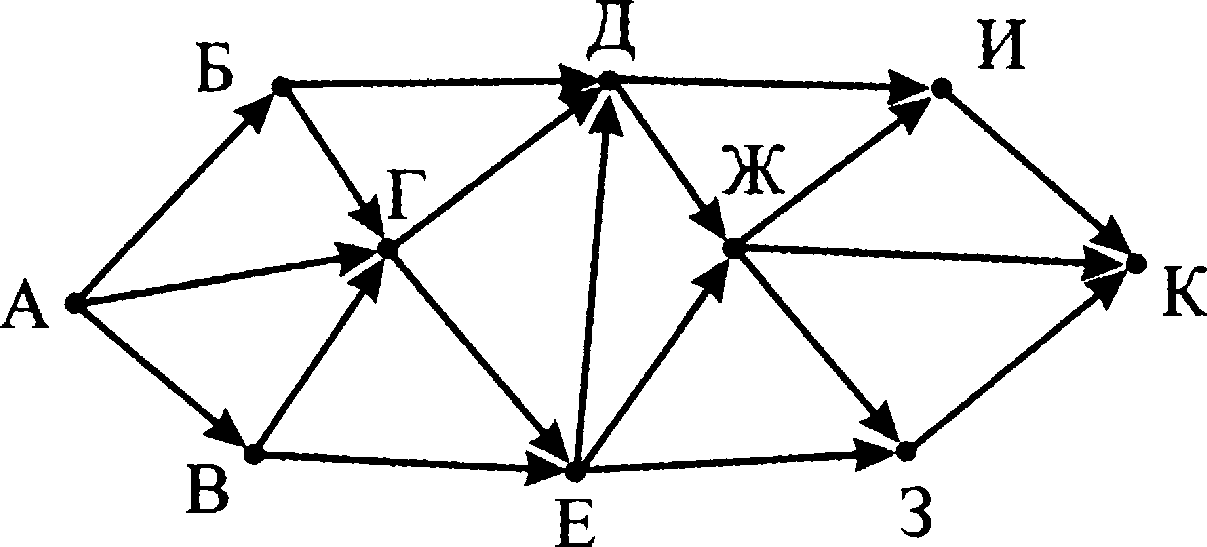 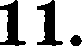 Ответ.	 Решение.Найдем количество путей из вершины А во все остальные верши- ны графа. Будем это делать поеледовательно, начиная с вершины А. Количество путей из вершины А в саму вершину А равно 1 (ни- куда не ездить — 1 способ).Будем искать вершины, для которых: для каждой стрелки, вхо- дящей в вершину на ее противоположном (начальном) конце, у вершины уже написано число.Для такой вершины напишем рядом с ней число, равное сумме чи- сел на концах веех входящих в нее стрелок.В начальный момент таких вершин только две: вершины Б и В. В них входит по одной стрелке из вершины А. Напишем числа 1 воз- ле обеих вершин.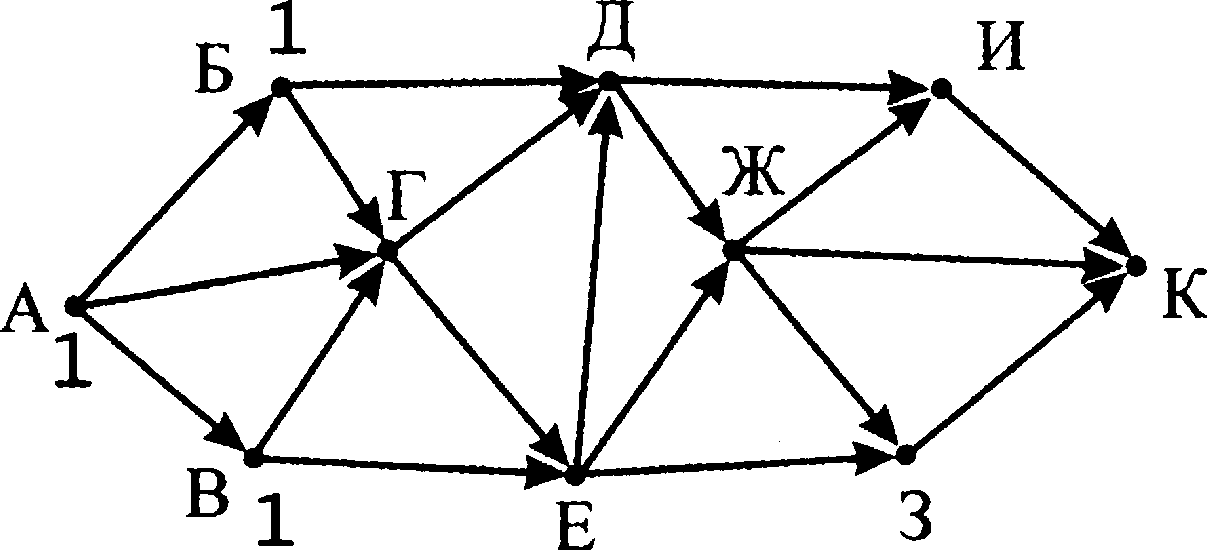 Следующая вершина, для которой можно посчитать число путей: вершина Г (в нее входят 3 стрелки (из вершин А, Б, В), на концах каждой  из них  написано  число  1, 1+1+1=3).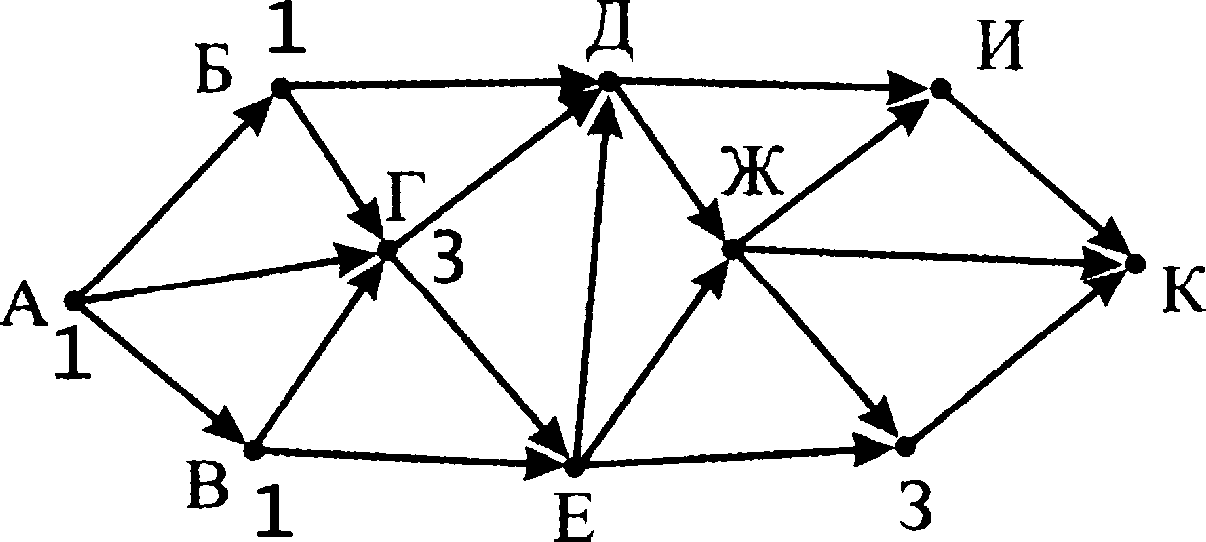 Следующая вершина, для которой можно посчитать число путеи: вершина Е (в нее входят 2 стрелки (из вершин В и Р), на их концах написано  1 и 3, 1+3=4).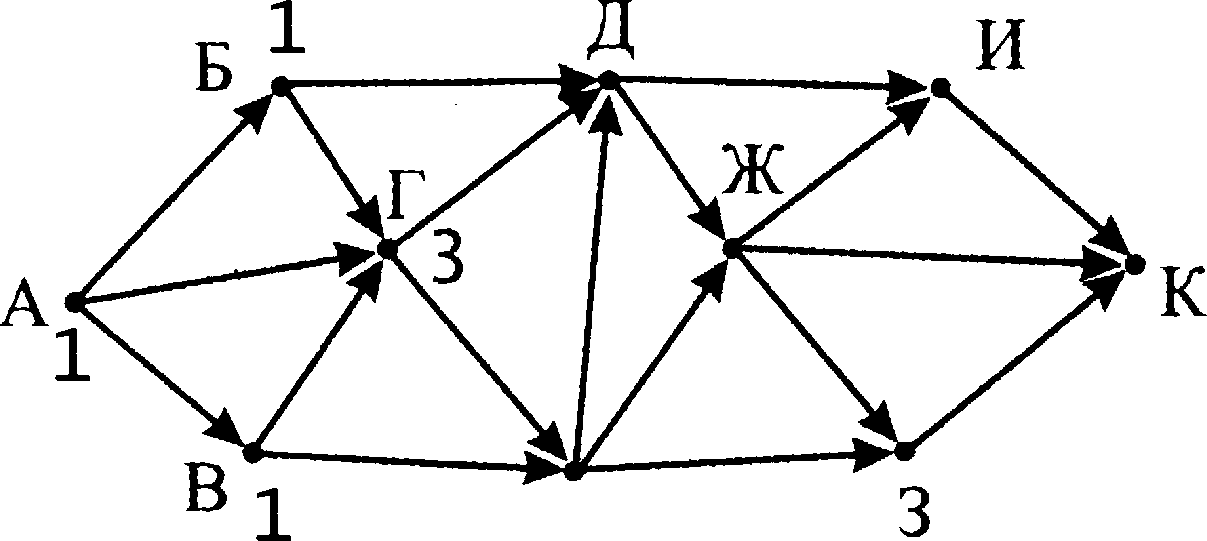 Е 4Следующая вершина, для которой можно посчитать чиело путей: вершина Д (в нее входят 3 стрелки (из вершин Б, Г и Е),  на  их концах  написано 1,  3 и 4,  1+3+4=8).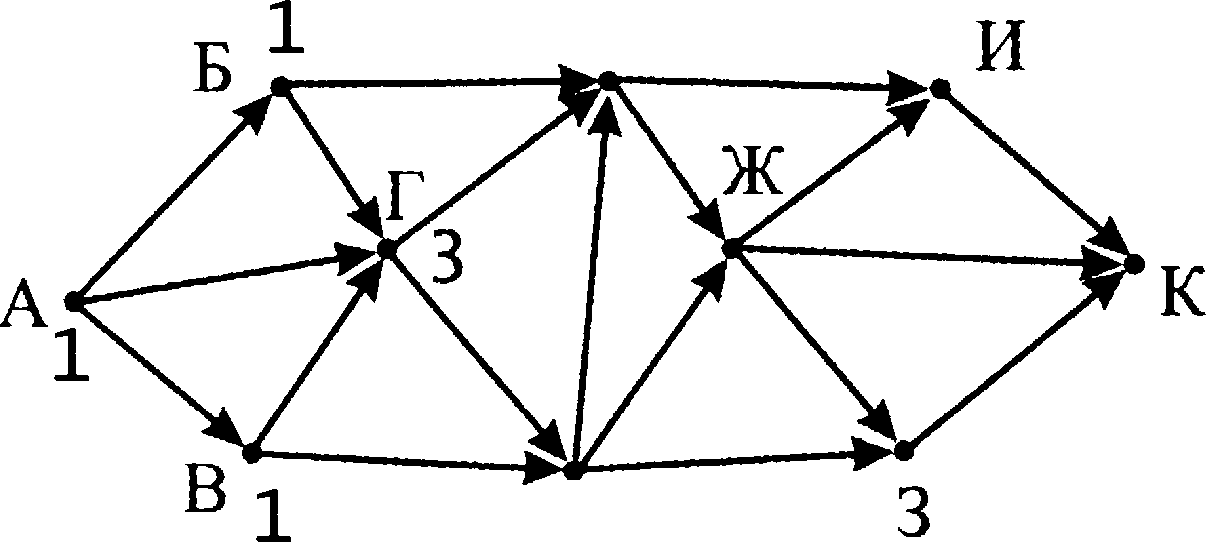 Е 4Следующая вершина, для которой можно посчитать чиело путей: вершина Ж (в нее входят 2 стрелки (из вершин Д и Е), на  их  кон- цах  написано 8 и  4, 8+4=12).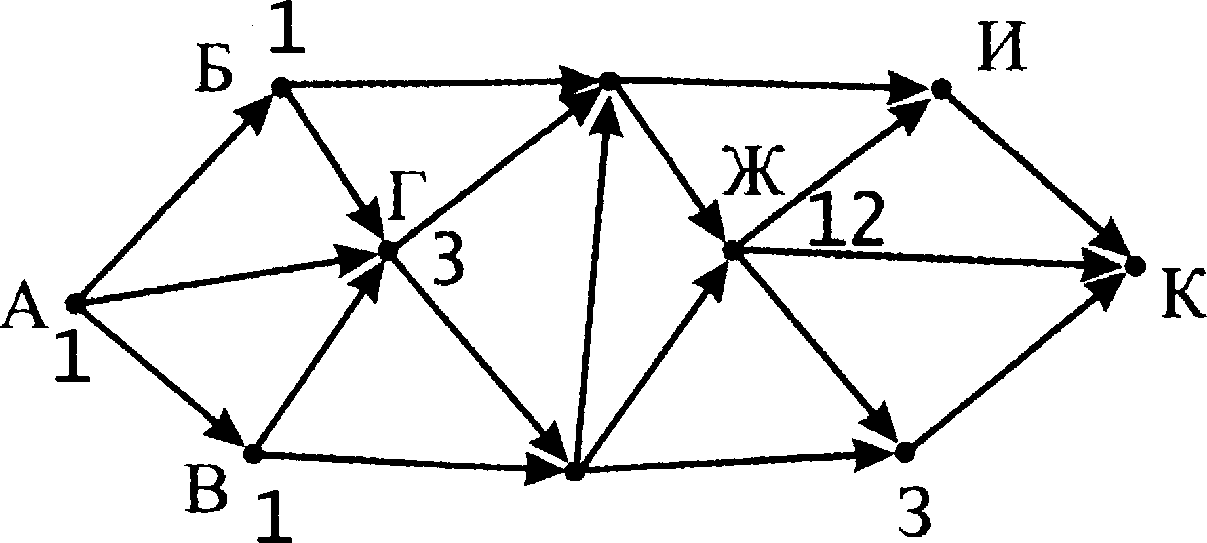 Е 4Теперь можно посчитать число путей как для вершины И (в нее входят 2 стрелки (из вершин Д и Ж), на их концах  написано 8 и 12, 8+12=20), так и для вершины ІЗ (в нее входят 2 стрелки (из вершин Е и Ж), на их концах написано 4 и 12, 4+12=16).Д g	20 у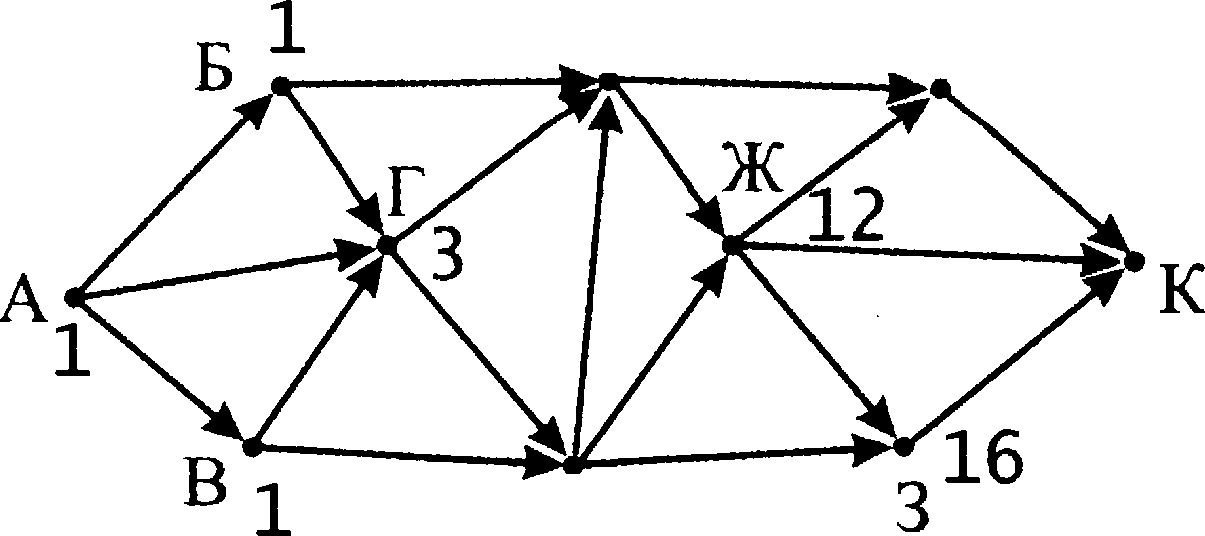 Є 4Теперь можно посчитать число путей  для вершины К (в нее входят 3 стрелки (из вершин Ж, 3 и И),  на их  концах  написано  12,  16  и 20, 12+ 16+20—48).48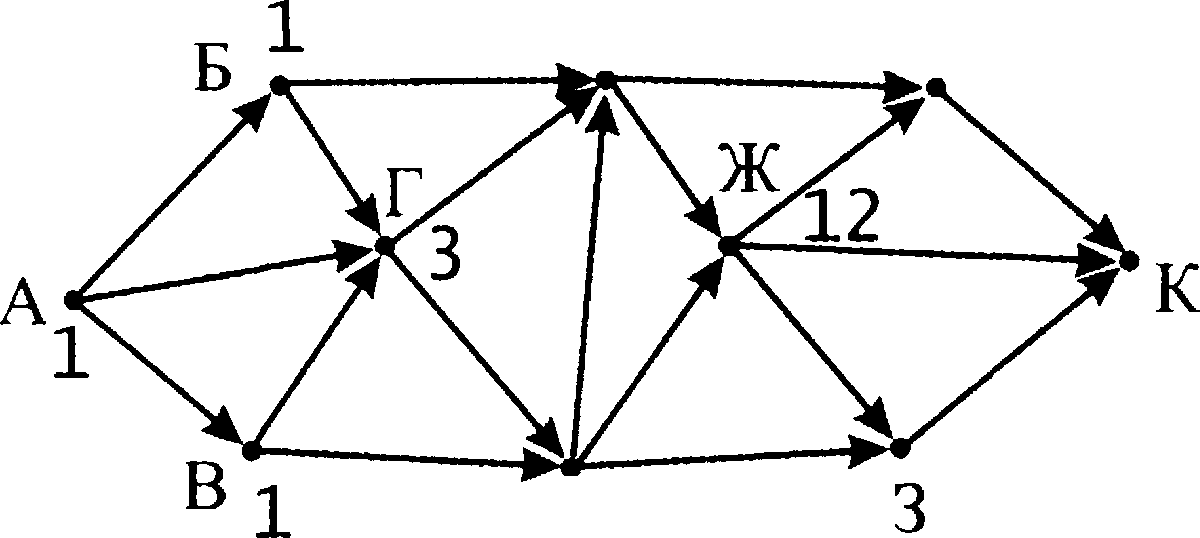 16Е 4Для проверки хорошо бы еще сделать ту же операцию в обратную сторону — подсчитывать число путей из каждой вершины до вер- шины  К. Начать  нужно  с  вершины К. Для   каждой   вершины  нуж- но теперь искать все стрелки, которые выходят из вершины и на концах  которых  написаны числа.Ответ: 48.12. Ниже в табличной форме представлен фрагмент базы данных «Ре- зультаты  соревнований»  .Сколъко записей в данном фрагменте  удовлетворяют условию(Команда  =  «Победители»)  И  (Количество  медалей » 1)?В ответе укажите одно число — искомое количество  записей.Ответ:    	Решение.Составим таблицу истинности для данной таблицы и данного вы- ражения. Дорисуем к имеющейся таблице столько столбцов, сколько действий делается в условии. То есть по одному столбцу для каждого утверждения и столбец для логического П. Для каж- дой строки таблицы будем последовательно вычислять логические значения в каждом из столбцов.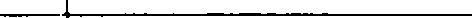 Подсчитаем  количество  верных  значений  (да)  в   последнемстолбце.Ответ: 8.Переведите число 123 из десятичной системы счисления в двоич- ную  систему счисления.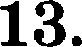 В ответе укажите двоичное число. Основание системы счисления указывать не нужно.Omвem:    	Реиіение.Будем разлагать число 123 на сумму степеней числа 2.Самая  большая  степень,  которая  меньше   или   равна   123,   это 26= 64.123= 64+59-26+59.Теперь разлагаем  число 59.Самая большая степень, которая меньше или равна 59, это 2 =32. 123=  26+59 = 26+32+27=26+2 '+27.Теперь разлагаем  число 27.Самая большая степень,  которая меньше или равна 27,  это 24= 16.123= 26+2   +2 7= 26+2  5+ 16+ 11= 26+2  ’+2 4+ 11.Теперь разлагаем  число 11.Самая большая степень,  которая меньше или равна 11,  это 23= 8.123= 26+2 ’+2 4+11  = 26+2 ' +2  4+8+3=26+2   +2 4+2'+3.Теперь разлагаем  число 3.Самая большая  степенъ,  которая  меньше или равна 3,  это 2'=2.123=26+2 ' +2 4+2 ' +3 = 26+2 5+2  4+2 ' + 2' +1.Теперь разлагаем число 1. Это просто 20. 123—26+2’+24+2'+2'+20.Теперь, начиная с самой большой найденной степени числа 2, пе- речисляем степени по убыванию. Если в полученной сумме степе- ней есть называемое число, пишем цифру 1. Если нет — пишем цифру 0.Так,  в  данном  случае  для  чисел  6,   5,   4,   3,   2,   1,   0  будут цифры1111011.Для проверки рекомендуем воспользоваться методом «деления уголком» — делить нацело с остатком исходное число 123 на чис- ло  2,  пока  не получим  число  0.  Выписать  полученные  остатки отделения в обратном порядке.1232122I 61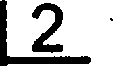 1 60 Ј 30[.j_1 "30) 152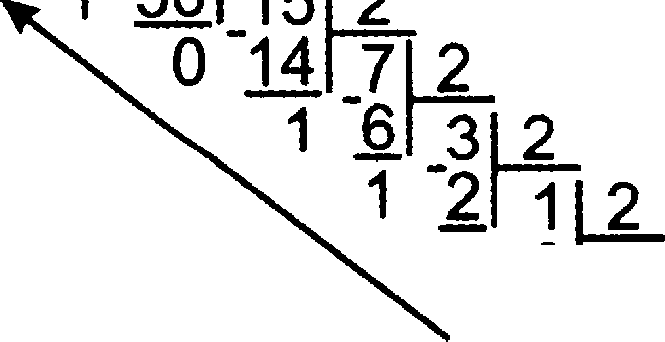 Omaem: 1111011.0 14)111 @] 01У исполнитель  Квадратор две команды,  которым присвоены  но-мера:возведи в квадратприбавь 1Первая из них возводит число на экране во вторую  степень,  вто- рая — прибавляет к  числу 1.Составьте алгоритм получения из числа  2 числа  27,  содержащий не более 5 команд. В ответе запишите только номера команд. (Например, 21221  — это алгоритм:приdавь 1вооведи в квадратприбавь 1прибавь 1возведи в квадрат,которьtй  преобразует  число  1 в 36).Если таких  алгоритмов более одного,  то запишите любой из нихОтвет:     	Решение.Будем рассматривать числа на экране исполнитель в обратном по- рядке — от последнего к первому. Если число будет являться  це- лым квадратом натурального числа — будем считать,  что оно бы- ло получено возведением в квадрат. Если не будет — значит, оно было  получено  прибавлением единицы.Число  27  — неполный квадрат.8нaчит, оно было получено из числа 26 прибавлением 1. Число 26 — неполный квадрат.8нaчит, оно было получено из числа 25 прибавлением 1. Число 25 — полный квадрат.Будем  считать,  что оно  было  получено  из  числа  5  возведением в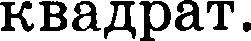 Число  5  — неполный квадрат.8нaчит, оно было получено из числа 4 прибавлением 1. Число 4 — полный квадрат.Будем  считать,  что  оно  было  получено  из  числа  2  возведением вПолучили исходное число (2). Проверяем, какое количество дей- ствий при этом было сделано.Получили 5 действий. 8нaчит, это нам подходит.Ваписываем в обратном порядке совершенные действия. Для каж- дого действия записываем номер команды.2  возводим  в квадрат  =  4 (команда 1)4 + 1 =  5 (команда 2)ii возводим в квадрат = 25 (команда 1) 25 + 1 =  26 (команда 2)26 +  1 =  27 (команда 2)Выписываем номера команд. Omвem: 12122.Файл размером 1200 Кбайт передается через  некоторое  соедине- ние в течение 20 секунд. Определите размер файла (в Кбайт), ко- торый  можно  передать через это соединение  за 15 секунд.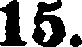 В ответе укажите одно число — размер файла в Кбайт. Единицы измерения писать яе нужно.Ответ:    	Решение.Воспользуемся формулой: г = I / t (где г — скорость передачи ин- формации, I — количество передаваемой информации, t — время передачи информации). Так как в обоих случаях передачи исполь- зуется один и тот же канал связи, то скорость передачи информа- ции будет в обоих случаях одинакова. Приравняем скорости по имеющейся формуле:I, / t, = I ј t . Среди четырех величин  в  этом  выражении  нам  не известно I (количество информации  при  второй  передаче). Выра- зим его из этой формулы: I   —— I  ] t   *  t .Подставим имеющиеся данные в эту формулу. Так как исходное количество информации (I,) дано в Кбайт, и ответ нам также  нуж- но получить в Кбайт, не будет преобразовывать Кбайт в биты (как правильнее было бы сделать, потому что в исходной формуле I ис- пользуется в битах). Получаем: 1200 / 20 * 15 = 900.Omaem: 900.18.146Некоторый алгоритм из одной цепочки символов получает новую цепочку следующим образом. Сначала вычисляется длина исход- ной цепочки символов; если она нечетная, то дублируется средний символ цепочки символов, а если четная, то в начало цепочки до- бавляется буква Р.В полученной цепочке символов каждая буква заменяется буквой, следующей за ней в русском  алфавите (А  — на Б,  Б  — на В  и т.  д., а Я  — на А).Получившаяся таким образом цепочка является результатом ра- боты описанного алгоритма.Например, если исходной была цепочка УРА, то результатом работы ал горитма будет цепочка ФССЪ, а если исходной была цепочка  MУCC, то результатом  работы  алгоритма  будет це-Дана цепочка символов НЕБО. Какая цепочка символов получит- ся, если к данной цепочке применить описанный алгоритм дваж- ды (т. е. применить алгоритм к даннои цепочке, а затем к резуль- тату вновь применить алгоритм)?Русский алфавит:АБВГДЕЁЖЗИЇЇБЛМНОПРСТУФХЦЧШЩЪЫЬЭЮЯОтвет:    	Решение.Исполним  предлагаемый алгоритм.Исходная цепочка символов: НЕБО. Вычислим в ней количество символов: 4 символа. Длина цепочки четная. Значит, в начало це- почки добавляем символ Г: ГНЕБО.Заменим  в  полученной  цепочке  каждый  символ  на следующий заним по алфавиту: ДОЁВН.Вычислим в получившейся цепочке количество символов: 5 сим- волов. Длина цепочки нечетная. Продублируем средний символ в цепочке:  ДОЁЁВН.Заменим  в  полученной  цепочке  каждый  символ  на следующий заним по алфавиту: ЕПЯtЖГР.Ответ: ЕПЖЖГР.Доступ к фаилу www.jpg, находящемуся на сервере edu.org, ocy- ществляется по протоколу https. Фрагменты адреса файла зако- дированы буквами от А до Ж. Напишите в таблицу последователь- ность этих букв, кодирующую адрес указанного файла в сети Интернет.А) org Б) https В) edu.Е) /Ответ:    	Решение.Составим  по имеющимся сведениям адрес файла в сети  Интернет.Этот адрес составляется по правилу: протокол://адрес сервера/имя файла Подставим в эту схему исходные данные: https://edu.org/www.jpgВместо каждого фрагмента адреса подставим букву из условия:Omвem:    Б	Р	В	А	Е	Д  Ж В таблице приведены запросы к поисковому серверу. Для каж- дого  запроса  указан  его код     соответствующая буква от  А  до Г. Расположите коды запросов в порядке возрастаиия количе- ства страниц, которые нашел поисковый сервер по каждому запросу. По всем запросам было найдено разное количество страниц.Для обозначения логической операции «ИЛИ» в  запросе  исполь- зуется символ  «Ј»  ,  а  для логической  операции  +И»  —  «&» .Ответ:	 Решение.Проанализируем имеющиеся запросы. Будем исходить из того свойства логических операций И и ИЛИ, что чем больше логи- ческих И, тем меньше получается найденных страниц, а чем больше операций ИЛИ, тем больше получается найденных страниц.Так как нужно расположить запросы в порядке возрастамия, то запрос с самым маленьким количеством найденных страниц нуж- но будет записать первым, а е еамым большим количеством — по- следним.Первым   напишем   запрос  Р  —  в  нем  только  логические   И,  их  2штуки.Последним напишем запрос Б — в нем только логическое ИЛИ. іЗапросы А и В находятся между ними.Действительно:іЗапрос В имеет только одно И — он выдаст больше  страниц,  чем запрос Р (в котором два И), и меньше страниц, чем запрос Б (в ко- тором  одно  ИЛИ).іЗапрос А выдаст больше страниц, чем запрос Г, потому что в за- пpoce А между Карандаш и Авторучка стоит ИЛИ, а в запросе Г между ними стоит И.В то же время запрос А выдаст меньше страниц, чем запрос Б, по- тому что в запросе А к результату запроса Б применяется еще одна операция И (что уменьшит количество найденных страниц).Остается сравнить  между собой запросы  А и В.Если раскрыть скобки в запросе А (по распределительному  зако- ну), он будет записан в виде:(Карандаш & Фломастер) (Авторучка & Фломастер).  То есть  в нем к результату запроса В (Авторучка & Фломастер) добавляют- ся еще страницы, удовлетворяющие условию (Карандаш & Фло- мастер). То есть запрос А выдаст большее количество страниц, чем запрос В.Ответ:     Г    В    А   Б   Другой способ решения: нарисовать диаграммы Эйлера—Венна для  каждого aaпpoca и сопоставить  их площади: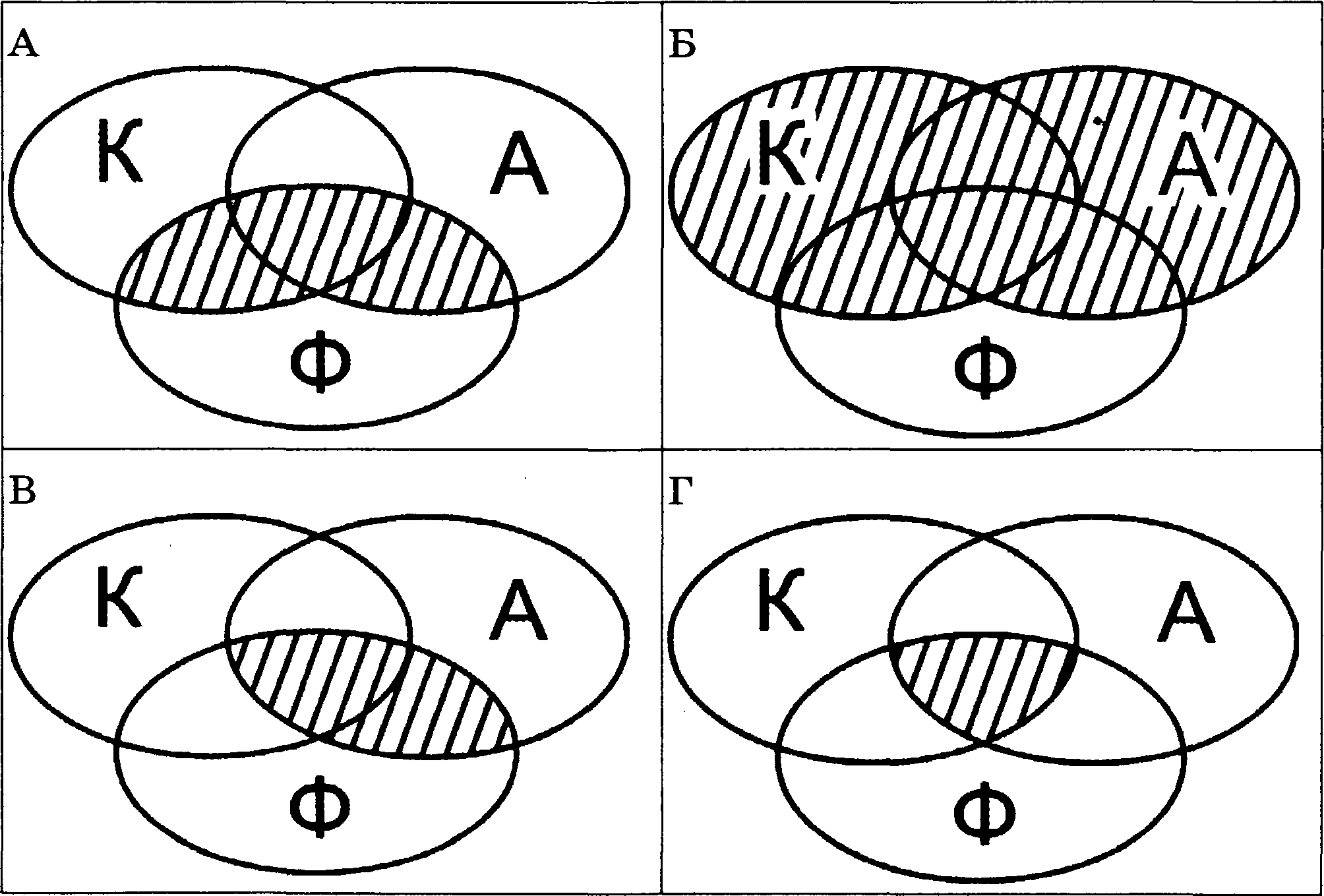 149Часть 219.		В электронную  таблицу  занести данные о налорийности продук- тов. Ниже приведены первые пять строк таблицы.І]родукт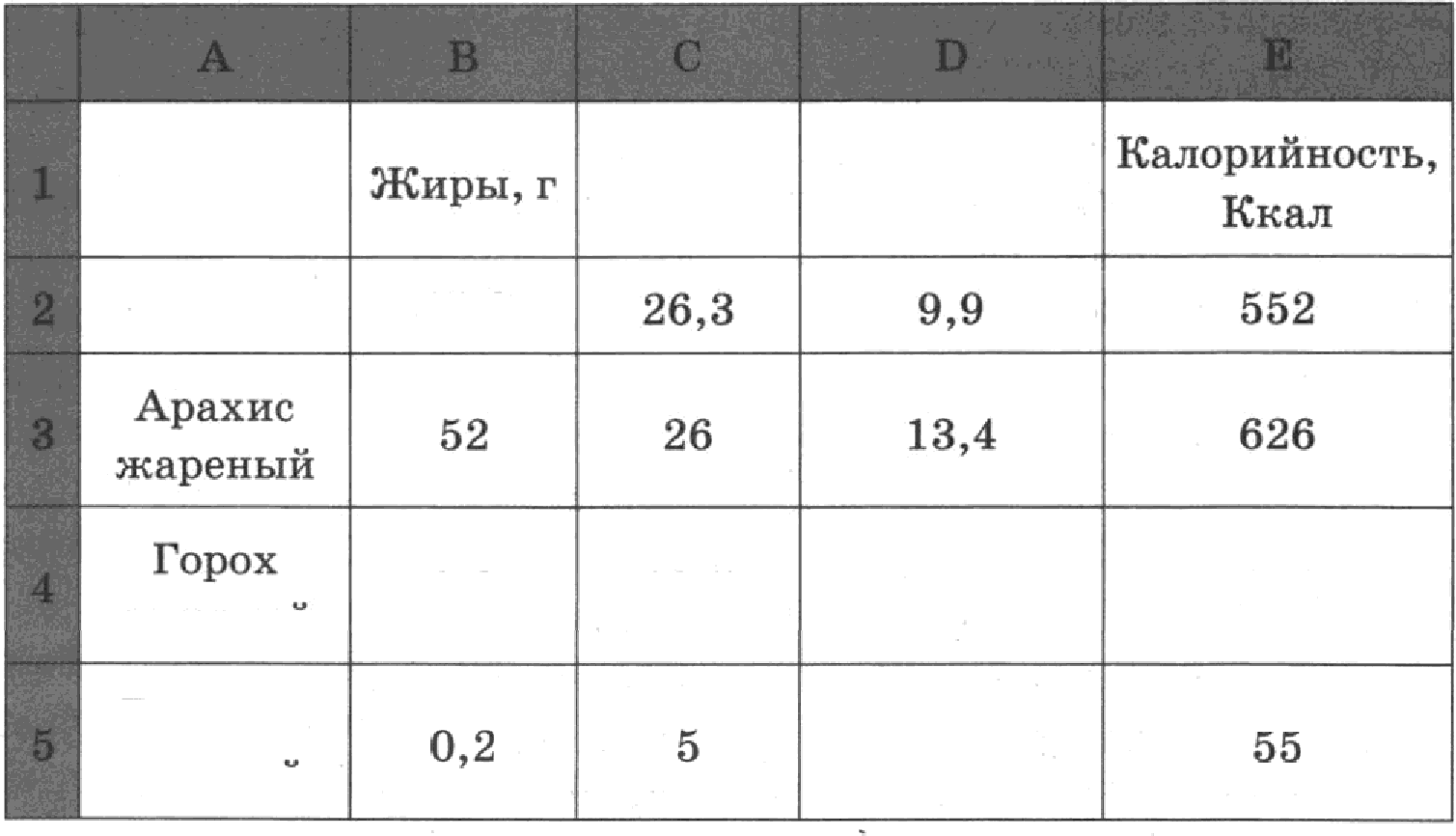 Арахис	45, 2Ъелки, г	Углеводъі, гГорошек зеленыи0,8	10,520,48,3130В столбце А записан продукт; в столбце В — содержание в  нем жиров; в столбце С — содержание белков; в столбце D — содержа- ние углеводов  и в столбце Е  — калорийность  этого продукта.Bceгo в электронную таблицу были занесены данные по 1000 пpo- дуктам.Вьtіtолните зпб‹тниеОткройте файл с данной электронной таблицей (скачайте с сайта fipi.ru Демоверсию ОРЭ-201б по Информатике и ИКТ и возьмите из архива файл +task19 •› с расширением, соответствующим Вашей электронной таблице). На основании данных, содержащихся  в этой таблице, ответьте на два вопроса.Сколько продуктов в таблице содержат больше 30 г жиров и меньше 15 г белков? Запишите  число,  обозначающее  количест- во этих  продуктов,  в ячейку  H2 таблицы.Каково среднее содержание углеводов в продуктах с калорий- ностью более 200 Ккал? Напишите значение в ячейку ИЗ таб- лицы с точностью не менее двух знаков оосле завятой.Полученную таблицу необходимо сохранить под именем, указан- ным  организаторами экзамена.Содержание вервого ответа и увазавия по оцевивавию(допускаются  иные формулировки  ответа,  не искажающие  его смысла)Решение для OpenOffice.org Calc и для Microsoft ExcelПервая формула используется для русскоязычной  записи  функций; вторая  — для англоязычной.В ячейку F2 напишем формулу=ЕСЛИ(И(В2>З0;С2<15);1;0)=IF(AND(B2>30;C2<15);1;0)Скопируем  формулу  во все ячейки  диапазона F3:F1001.В ячейку  H2 напишем формулу-CYMM(F2:F1001)=SUM(F2:F1001)В ячейку НЗ напишем формулу=СУММЕСЛИ(Е2:Е1001;">200";D2:D1001)/СЧЁТЕСЛН    (E2:E1001;">200")=SUMIF(E2:E1001;  ">200";D2:D1001)/COUNTIF(E2:E1001;">200")Возможны и другие варианты решения.Если задание выполнено правильно и при выполнении задания исполь- зовались файлы, специально подготовленные для  проверки  выполне-  нию данного  задания,  то должны получиться  следующие ответы:на первый  вопрос: 54;на второй  вопрос: 27,46Исполнитель Робот умеет перемещаться по лабиринту, начерчен- ному на плоскости, разбитой на клетки. Между соседними (по сторонам) клетками может стоять стена, через которую Робот пройти  не может.У Робота  есть девять команд.  Четыре  команды  — это команды-приказы:вверх	ваиз	влево	вправоПри  выполнении  любой  из  этих  команд  Робот  перемещается  на одну  клетку   соответственно:  вверх   Ј,    вниз },   влево	, вправо -—-•.Если Робот получит команду передвижения сквозь стену, то он разрушится.Также   у  Робота   есть  команда   закрасить,  при  которой закра-шивается к детка, в которой Робот находится в настоящий мо- мент.Еще четыре команды — это команды проверки условий. Зти ко- манды проверяют, свободен ли путь для Робота в каждом из четы- рех возможных направлений:сверху свободно		снизу свободно слева свободно	справа свободноЭти команды можно использовать вместе с условием «если» , имеющим  следующий вид:если условие топоспедоватепьность   :oмaндвсе8десь условие — одна из команд проверки условия. Моспедоватепьность команд — это одна или несколько любых команд-приказов.Например, для передвижения на одну клетку вправо, если справа нет стенки, и закрашивания клетки можно использовать такой алгоритм:еслисхрааасаободвотовправо закрасить всеВ одном условии можно использовать несколько команд проверки условий, применяя  логические связки и, или, яе, например:если (справа  свободно)  и (ue сяизу свободно) товправовсеДля повторения последовательности команд можно использовать цикл ‹ пока •›, имеющий следующий вид:нц пока условие последовательность командНапример, для движения вправо, пока это возможно, можно ис- пользовать следующий алгоритм:нц  пона справа свободновправоftшионните зв#вние.На бесконечном поле есть две гориоонтальные и две вертикальные стены (в форме прямоугольника). Дливы cтeu иеизвествы. Робот находится в клетке, расположенной непосредственно над верхней горизонталъной стеной. Точное расположение Робота над стеной неизвестно.На рисунке указан один из возможных способов расположение стен и Робота (Робот обозначен буквой «Р›).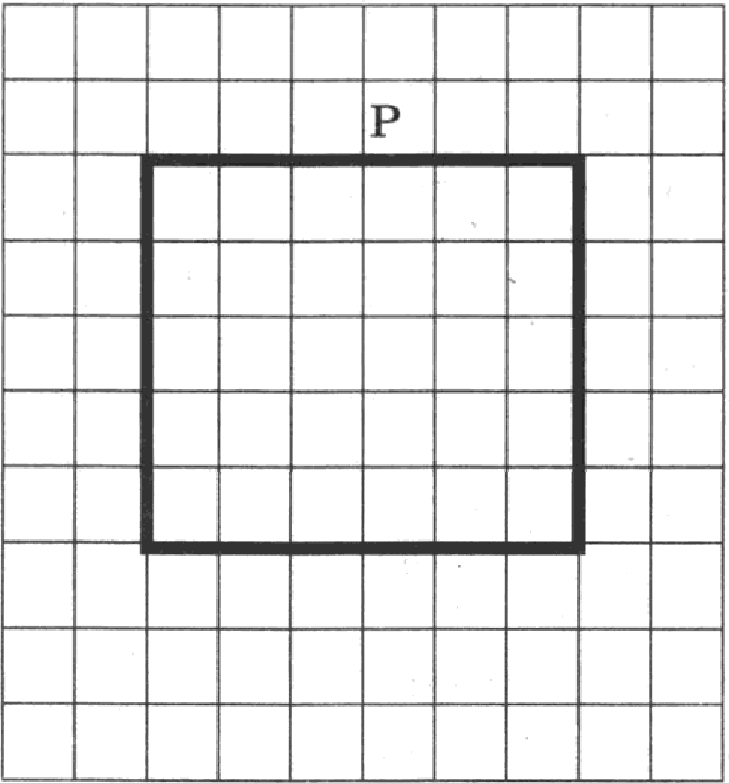 Напишите для Робота алгоритм, закрашивающий все клетки, расположенные непосредственно левее левой вертикальной стены и непосредственно правее правой вертикальной стены. Робот дол- жен закрасить только клетки, удовлетворяющие данному усло- вию. Например, для приведенного выше рисунка Робот должен закрасить следующие клетки (см. рисунок).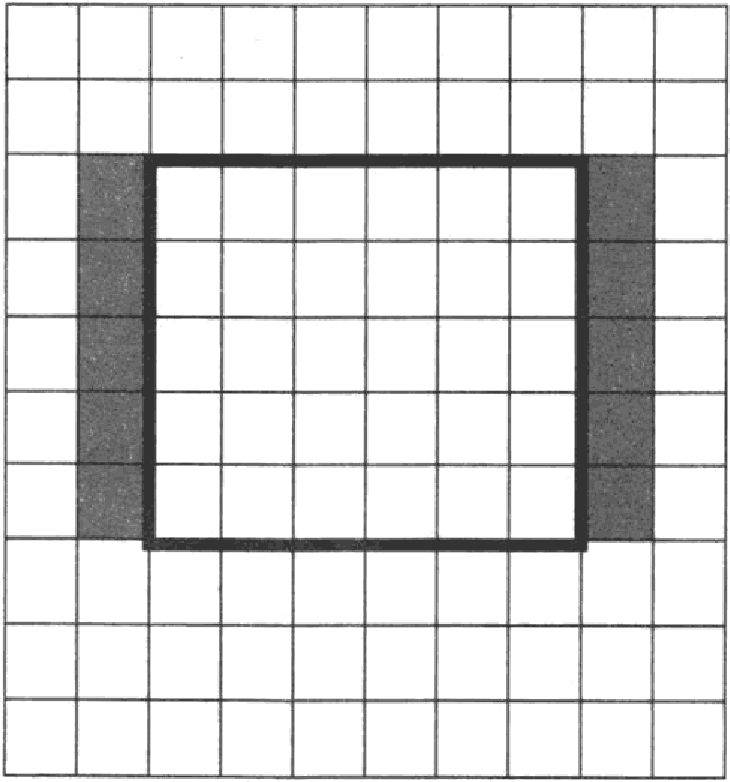 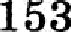 При исполнении алгоритма Робот не должен разрушиться, вы- полнение алгоритма должно завершиться. Конечное расположе- ние Робота может быть произвольным.Алгоритм должен решать задачу для любого допустимого pacпo- ложения  стен.Алгоритм может быть выполнен  в среде  формального  исполните- ля  или  записан  в текстовом редакторе.Сохраните  алгоритм  в текстовом файле.  Название файла  и каталогдля сохранения вам сообщат организаторы экзамена.Содержание вервого ответа и указания по оцевивавию(допускаются  иные формулировки  ответа,  не искажающие  его смысла)Команды исполнитель будем записывать жирным шрифтом, а коммен- тарии — курсивом. Начало комментарии будем обозначать символом «)». Двtіzоежся алево, поко не бойбеж бо края  стены.вц пока ве свизу свободновлевоМеребвигаемся к краю вертикальной стеньt.Двигается вниз, пока не бо’ибем бо края стены, и закрашиваем клет-вц пока ве справа свобопво закраситьМередвигаемся к краю горизонтальной стеньt.вправоДвигается  вправо, пока  не бойбем  бо края стены.вц пока ве сверху свободно вправоМеребвигаемся к краю вертикальной стены.вверхДвигается вверх, пока не бойдем до края стены, и оакрашиваем клет-вц пока ве слева свободно закраситьвверхВозможны и другие варианты решения.Допускается  использование   иного  синтаксиса  инструкций  исполнитель, болееПЈЗИ ВЫЧН ОPO ДЛЯ	іlЩИ ХСЯ .Допускается наличие отдельных синтаксических ошибок, не искажающих за- мысла автора решения.Напишите программу, которая в последовательности натураль— ных чисел определяет  минимальное  число,  кратное  7.  Програм- ма получает на вход количество чисел в последовательности, а затем сами числа. В последовательности всегда имеется число, кратное 7.Количество чисел не превышает 1000. Введенные числа не пре- вышают  30 000.Программа должна вывести одно число — минимальное число, кратное 7.Пример  работы программы:Conepmaaiie  aepaoro oTaeza ii yitaaaaxn no oqeaiiaaaiiio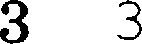 (poriycxaiozco mime QopMyniipOBxii ozBeza, ue  cxamaio   tie ero cMaiCJI&)PeiiieH eM n Bnnezcn riporpauua, aari  caiiuan  ma  nio6ou  novixe  ripo- rpaMM poBaH n. Hp Sep Bepiioro peiueii n, aari caHHoro Ha nasixe Macxaaa:var n, i, a, min : integer; beginreadln(n); min := 30001;for i := 1 to n do beginreadln(a);if (a mod 7 = 0) and (a < min) then min := aend; writeln(min)end  .BooMOHtHsi   ppyr  e Bap  anger peme	o.,UKs ripoBepxii np£lBHnsiioczii pil6OTei riporpaMMsi neo6xop no	cnonsaoaazs   cre- pyio    tie zeczsi.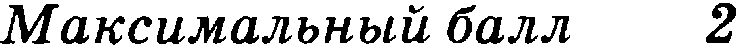 1432(чиело > 40)ИНЕ(чиело нечетное)Номердействия12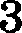 4действиеЧИСЛОчисло > 40ЧИСЛОнечетноеНЕ (2)(1) И (3)23нетданетнет40нетнетданет54данетдада63даданетнетА   1Й   11У   21ІЭ 31Б   2К   12Ф   22Ю   32В   3Л  13Х   23Я   33Р   4М   14Ц   24Д   5Н   15Ч   25Е   6О   16Ш   26Ё   7П   17Щ	27Ж   8Р   18Ъ   283   9С   19Ы   29И   10Т   20b   30#e%ciaxeHepeweiiiian aHepeweiiiian bHpiiweuaaiiea := 88b := 33b := a / 2 * b12 	— (8 / 2) * 3a    : =   3   *   a   +   2   * b48= (3 * 8) ++ (2 * 12)Anropxzox•iecxxii  manxSexcxxMacxaxaaprDIM	Dat(10)	ASvar k, m: integer; Dat: array[1..10]	of integer;beginDat[1] := 16;Dat[2] := 20;Dat[3] := 20;Dat[4] := 41;Dat[5) := 14;Dat[6) := 21;Dat[7] :— 28;Dat[8] := 53;Dat[9] := 15;Dat[10]:= 35;m := 0;for k := 1 to 10 do if Dat[k] > m then beginm := Dat[k]end;writeln(m)end.HasINTEGERvar k, m: integer; Dat: array[1..10]	of integer;beginDat[1] := 16;Dat[2] := 20;Dat[3] := 20;Dat[4] := 41;Dat[5) := 14;Dat[6) := 21;Dat[7] :— 28;Dat[8] := 53;Dat[9] := 15;Dat[10]:= 35;m := 0;for k := 1 to 10 do if Dat[k] > m then beginm := Dat[k]end;writeln(m)end.ueaiad Dat[1:10]DIM k, m AS INTEGERvar k, m: integer; Dat: array[1..10]	of integer;beginDat[1] := 16;Dat[2] := 20;Dat[3] := 20;Dat[4] := 41;Dat[5) := 14;Dat[6) := 21;Dat[7] :— 28;Dat[8] := 53;Dat[9] := 15;Dat[10]:= 35;m := 0;for k := 1 to 10 do if Dat[k] > m then beginm := Dat[k]end;writeln(m)end.uea k, mDat(1) = 16var k, m: integer; Dat: array[1..10]	of integer;beginDat[1] := 16;Dat[2] := 20;Dat[3] := 20;Dat[4] := 41;Dat[5) := 14;Dat[6) := 21;Dat[7] :— 28;Dat[8] := 53;Dat[9] := 15;Dat[10]:= 35;m := 0;for k := 1 to 10 do if Dat[k] > m then beginm := Dat[k]end;writeln(m)end.Dat[1] := 16Dat(2) = 20var k, m: integer; Dat: array[1..10]	of integer;beginDat[1] := 16;Dat[2] := 20;Dat[3] := 20;Dat[4] := 41;Dat[5) := 14;Dat[6) := 21;Dat[7] :— 28;Dat[8] := 53;Dat[9] := 15;Dat[10]:= 35;m := 0;for k := 1 to 10 do if Dat[k] > m then beginm := Dat[k]end;writeln(m)end.Dat[2] := 20Dat(3) = 20var k, m: integer; Dat: array[1..10]	of integer;beginDat[1] := 16;Dat[2] := 20;Dat[3] := 20;Dat[4] := 41;Dat[5) := 14;Dat[6) := 21;Dat[7] :— 28;Dat[8] := 53;Dat[9] := 15;Dat[10]:= 35;m := 0;for k := 1 to 10 do if Dat[k] > m then beginm := Dat[k]end;writeln(m)end.Dat[3] := 20Dat(4) = 41var k, m: integer; Dat: array[1..10]	of integer;beginDat[1] := 16;Dat[2] := 20;Dat[3] := 20;Dat[4] := 41;Dat[5) := 14;Dat[6) := 21;Dat[7] :— 28;Dat[8] := 53;Dat[9] := 15;Dat[10]:= 35;m := 0;for k := 1 to 10 do if Dat[k] > m then beginm := Dat[k]end;writeln(m)end.Dat[4] :- 41Dat(5) = 14var k, m: integer; Dat: array[1..10]	of integer;beginDat[1] := 16;Dat[2] := 20;Dat[3] := 20;Dat[4] := 41;Dat[5) := 14;Dat[6) := 21;Dat[7] :— 28;Dat[8] := 53;Dat[9] := 15;Dat[10]:= 35;m := 0;for k := 1 to 10 do if Dat[k] > m then beginm := Dat[k]end;writeln(m)end.Dat[5] := 14Dat(6) = 21var k, m: integer; Dat: array[1..10]	of integer;beginDat[1] := 16;Dat[2] := 20;Dat[3] := 20;Dat[4] := 41;Dat[5) := 14;Dat[6) := 21;Dat[7] :— 28;Dat[8] := 53;Dat[9] := 15;Dat[10]:= 35;m := 0;for k := 1 to 10 do if Dat[k] > m then beginm := Dat[k]end;writeln(m)end.Dat[6] := 21Dat(7) = 28var k, m: integer; Dat: array[1..10]	of integer;beginDat[1] := 16;Dat[2] := 20;Dat[3] := 20;Dat[4] := 41;Dat[5) := 14;Dat[6) := 21;Dat[7] :— 28;Dat[8] := 53;Dat[9] := 15;Dat[10]:= 35;m := 0;for k := 1 to 10 do if Dat[k] > m then beginm := Dat[k]end;writeln(m)end.Dat[7] := 28Dat(8) = 53var k, m: integer; Dat: array[1..10]	of integer;beginDat[1] := 16;Dat[2] := 20;Dat[3] := 20;Dat[4] := 41;Dat[5) := 14;Dat[6) := 21;Dat[7] :— 28;Dat[8] := 53;Dat[9] := 15;Dat[10]:= 35;m := 0;for k := 1 to 10 do if Dat[k] > m then beginm := Dat[k]end;writeln(m)end.Dat[8] := 53Dat(9) = 15var k, m: integer; Dat: array[1..10]	of integer;beginDat[1] := 16;Dat[2] := 20;Dat[3] := 20;Dat[4] := 41;Dat[5) := 14;Dat[6) := 21;Dat[7] :— 28;Dat[8] := 53;Dat[9] := 15;Dat[10]:= 35;m := 0;for k := 1 to 10 do if Dat[k] > m then beginm := Dat[k]end;writeln(m)end.Dat[9] := 15Dat(10)= 35var k, m: integer; Dat: array[1..10]	of integer;beginDat[1] := 16;Dat[2] := 20;Dat[3] := 20;Dat[4] := 41;Dat[5) := 14;Dat[6) := 21;Dat[7] :— 28;Dat[8] := 53;Dat[9] := 15;Dat[10]:= 35;m := 0;for k := 1 to 10 do if Dat[k] > m then beginm := Dat[k]end;writeln(m)end.Dat[10]:= 35m = 0var k, m: integer; Dat: array[1..10]	of integer;beginDat[1] := 16;Dat[2] := 20;Dat[3] := 20;Dat[4] := 41;Dat[5) := 14;Dat[6) := 21;Dat[7] :— 28;Dat[8] := 53;Dat[9] := 15;Dat[10]:= 35;m := 0;for k := 1 to 10 do if Dat[k] > m then beginm := Dat[k]end;writeln(m)end.m := 0FOR k = 1 TO 10var k, m: integer; Dat: array[1..10]	of integer;beginDat[1] := 16;Dat[2] := 20;Dat[3] := 20;Dat[4] := 41;Dat[5) := 14;Dat[6) := 21;Dat[7] :— 28;Dat[8] := 53;Dat[9] := 15;Dat[10]:= 35;m := 0;for k := 1 to 10 do if Dat[k] > m then beginm := Dat[k]end;writeln(m)end.Hq Qcs k or 1 Ao 10IF Dat(k) > m THENvar k, m: integer; Dat: array[1..10]	of integer;beginDat[1] := 16;Dat[2] := 20;Dat[3] := 20;Dat[4] := 41;Dat[5) := 14;Dat[6) := 21;Dat[7] :— 28;Dat[8] := 53;Dat[9] := 15;Dat[10]:= 35;m := 0;for k := 1 to 10 do if Dat[k] > m then beginm := Dat[k]end;writeln(m)end.ecau Dat[k] > m iom — Dat(k)var k, m: integer; Dat: array[1..10]	of integer;beginDat[1] := 16;Dat[2] := 20;Dat[3] := 20;Dat[4] := 41;Dat[5) := 14;Dat[6) := 21;Dat[7] :— 28;Dat[8] := 53;Dat[9] := 15;Dat[10]:= 35;m := 0;for k := 1 to 10 do if Dat[k] > m then beginm := Dat[k]end;writeln(m)end.m := Dat k]ENDIFvar k, m: integer; Dat: array[1..10]	of integer;beginDat[1] := 16;Dat[2] := 20;Dat[3] := 20;Dat[4] := 41;Dat[5) := 14;Dat[6) := 21;Dat[7] :— 28;Dat[8] := 53;Dat[9] := 15;Dat[10]:= 35;m := 0;for k := 1 to 10 do if Dat[k] > m then beginm := Dat[k]end;writeln(m)end.aceNEXT kvar k, m: integer; Dat: array[1..10]	of integer;beginDat[1] := 16;Dat[2] := 20;Dat[3] := 20;Dat[4] := 41;Dat[5) := 14;Dat[6) := 21;Dat[7] :— 28;Dat[8] := 53;Dat[9] := 15;Dat[10]:= 35;m := 0;for k := 1 to 10 do if Dat[k] > m then beginm := Dat[k]end;writeln(m)end.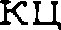 PRINT mvar k, m: integer; Dat: array[1..10]	of integer;beginDat[1] := 16;Dat[2] := 20;Dat[3] := 20;Dat[4] := 41;Dat[5) := 14;Dat[6) := 21;Dat[7] :— 28;Dat[8] := 53;Dat[9] := 15;Dat[10]:= 35;m := 0;for k := 1 to 10 do if Dat[k] > m then beginm := Dat[k]end;writeln(m)end.B6IB OF    JTtvar k, m: integer; Dat: array[1..10]	of integer;beginDat[1] := 16;Dat[2] := 20;Dat[3] := 20;Dat[4] := 41;Dat[5) := 14;Dat[6) := 21;Dat[7] :— 28;Dat[8] := 53;Dat[9] := 15;Dat[10]:= 35;m := 0;for k := 1 to 10 do if Dat[k] > m then beginm := Dat[k]end;writeln(m)end.K O Hvar k, m: integer; Dat: array[1..10]	of integer;beginDat[1] := 16;Dat[2] := 20;Dat[3] := 20;Dat[4] := 41;Dat[5) := 14;Dat[6) := 21;Dat[7] :— 28;Dat[8] := 53;Dat[9] := 15;Dat[10]:= 35;m := 0;for k := 1 to 10 do if Dat[k] > m then beginm := Dat[k]end;writeln(m)end.КомандаВид спортаТип медалиКоличествоМамонтыЛегкая атлетикаЗолото5АтлантыЛегкая атлетикаЗолото2ПобедителиЛегкая атлетикаЗолото1ПобедителиЛегкая атлетикаСеребро1МамонтыЛегкая атлетикаСеребро3АтлантыЛегкая атлетикаБронза6МамонтыЛегкая атлетикаБронза4ПобедителиМногоборьеЗолото3МамонтыМногоборьеСеребро6ПобедителиМногоборьеСеребро2АтлантыМногоборьеБронза2ПобедителиМногоборьеБронза2КомандаВндспортаТипмедаххКолиwес-твоКоманда == «Победи- тели•›Количество медалей  > 1(1) П (2)МамонтыЛегкая атлетикаЗОЛОТО5нетданетАтлантыЛегкая атлетикаЗолото2нетданетПобеди- телиЛегкая атлетикаЗОЛОТО1данетнетПобеди— телиЛегкая атлетикаСеребро1данетнетМамонтыЛегкая атлетикаСеребро3нетданетАтлантыЛегкая атлетикаfiронза6нетданетМамонтыЛегкая атлетикаБронза4нетданетПобеди- телиМногобо- рьеЗОЛОТОдададаМамонтыМногобо—рьеСеребро6нетданетПобеди- телиМногобо- рьеСеребро2дададаАтлантыМногобо- рьеВронаа2нетданетПобеди- телиМного0о- рьеВронаа2дададаhttps://edu.org	/www.	jpgБРВА	ЕД	ЯtItoдЗапросА(Карандаш  Авторучка) & ФломастерБКарандаш ЈАвторучкаВФломаетер  & АвторучкаРКарандаш  & Фломастер  & АвторучкаУказаахлпооцеахвавиюБаллыПолучены правильные ответы на оба вопроса. Допустима запись отве- та в другие ячейки (отличные от тех, которые указаны в задании) при условии  правильности   полученных  ответов.  Допустима  запись  отве-тов с большей точностью2Получен  правильный  ответ  только на один из двух вопросов1Правильные ответы  не получены  ни на один из вопросов0Максимальньt’и бала2Указания по оцениваниюБаллыАлгоритм  правильно  работает  при  всех  допустимых  исходных  дан-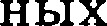 2При всех допустимых  исходных данных  верно следующее:выполнение алгоритма завершается, и при этом Робот не разбива- ется;закрашено не более 10 лишних клеток;остались незакрашенными не более 10 клеток из числа тех, кото- рые должны были быть закрашены1Задание  выполнено  неверно,  т.  е.  не выполнены  условия, позволяю-щие поставить 1 или  2 балла0Максимальчы’и балл2Входные даваыеВыходные даааые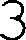 1421144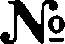 Bxonasie pastimeBi›ixopasie paiinsie1321214919214223344214352114УказаахяпооцеахваахюБаллыпредложено верное ретение. программа правильно рабоТает на веехпри  ВедеіііlьІХ  ВьІше Тестах.npoгpaMMa   можеТ  бьІть  запиеана   на  любом  языке программИ]ЗОВІl-НиП.2програМма вы дает неВерный оТвет на одном из ТестоВ, приведенных ВьІше. Например, решение, в котором не задано условие отбора  чи- сел (а  mod   7   =  0), вы даст неправильный ответ на тесте №11программа выдает на Тестах неверпые отВеты, ОТЛИчные от описан- ных  в критерии  на 1 балл0